151 Warrington Street Wellsville, PA 17365 Fax: 717-­‐638-­‐7111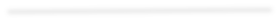 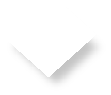 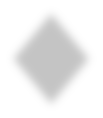 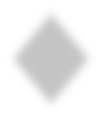 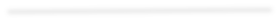 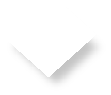 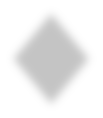 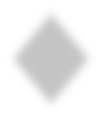 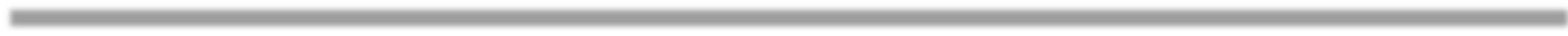 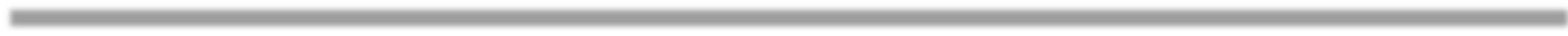 Breeding Farm InternshipFULL-TIME, LIVE-IN POSITIONExciting opportunity for college students looking to break into the equine industry! Foaling/Breeding Internship: January 2019-July 2019Summer Internship: May 2019-August 2019Responsibilities, included but not limited to:Foaling out mares and providing initial care to newborn foals;Herd HealthAssisting resident vet in all aspects, including palping mares, pregnancy checks, breeding;Assisting in the breeding shed, including holding tease mares, lab set-­‐up and cleanup;Driving to pick up/deliver semen shipments to outside farms, airport, etc.;Other basic barn tasks, i.e. feeding/watering, stall cleaning, grooming, turning out etc.Required:18+ years of ageValid Driver’s License,Ability to stand, kneel, and/or squat for extended periods of time and ability to lift upwards of 30 lbs.Preferred:Enrolled in or graduated from an equine-­‐related program,Interest to remain in the equine industry,Compensation PackageOur interns will be provided with housing, including utilities, and $400 salary per week. How To ApplyPlease email your resume and references to diamondcreekjobs@gmail.com with “Internship” in the subject line. We will reply with a questionnaire of your experience and interests. 